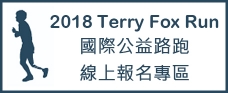 參加者資料：團體名稱：________________________________________________________________聯絡人：________________________________聯絡電話：_________________________慈善捐款                                            依現場數量為主    (表格不敷使用請自行列印)於網頁公告捐款帳號或當天現場捐款(所有捐款全數捐給癌症研究單位)報名方式團體報名：聯絡專線（03）471-1388分機161 陳靜怡 老師網路報名：網址：http://www.terryfoxrun.tw/現場報名：107年9月22日當日早上7：00～8：30可以現場報名（慈善捐款者報到後領取紀念品，數量有限，送完為止）聯絡人簽名：_________________      中華民國：107年_____月_____日授權單位：Terry Fox Foundation  指導單位：桃園市政府  主辦單位：桃園市漢英高級中學 中華未來領袖育成協會 桃園市哥倫比亞國際實驗教育機構序號姓名電話身份證字號生日性別T恤尺寸路線組別1□5公里□10公里2□5公里□10公里3□5公里□10公里4□5公里□10公里5□5公里□10公里6□5公里□10公里7□5公里□10公里8□5公里□10公里9□5公里□10公里10□5公里□10公里11□5公里□10公里12□5公里□10公里13□5公里□10公里14□5公里□10公里15□5公里□10公里16□5公里□10公里17□5公里□10公里18□5公里□10公里19□5公里□10公里20□5公里□10公里